ПРАВИТЕЛЬСТВО ТУЛЬСКОЙ ОБЛАСТИПОСТАНОВЛЕНИЕот 5 декабря 2014 г. N 636ОБ УТВЕРЖДЕНИИ ПОРЯДКА ПРОВЕДЕНИЯ ОТКРЫТОГО КОНКУРСАНА ЗАМЕЩЕНИЕ ДОЛЖНОСТИ РУКОВОДИТЕЛЯ ФОНДАКАПИТАЛЬНОГО РЕМОНТА ТУЛЬСКОЙ ОБЛАСТИВ соответствии с Жилищным кодексом Российской Федерации, Законом Тульской области от 27 июня 2013 года N 1958-ЗТО "О регулировании отдельных правоотношений по вопросам проведения капитального ремонта общего имущества в многоквартирных домах, расположенных на территории Тульской области", на основании статьи 46 Устава (Основного Закона) Тульской области правительство Тульской области постановляет:(в ред. Постановлений правительства Тульской области от 06.10.2016 N 437, от 23.08.2023 N 506)1. Утвердить Порядок проведения открытого конкурса на замещение должности руководителя Фонда капитального ремонта Тульской области (приложение).(в ред. Постановления правительства Тульской области от 17.08.2017 N 355)2. Постановление вступает в силу со дня официального опубликования.Первый заместитель губернатораТульской области - председательправительства Тульской областиЮ.М.АНДРИАНОВПриложениек Постановлению правительстваТульской областиот 05.12.2014 N 636ПОРЯДОКПРОВЕДЕНИЯ ОТКРЫТОГО КОНКУРСА НА ЗАМЕЩЕНИЕ ДОЛЖНОСТИРУКОВОДИТЕЛЯ ФОНДА КАПИТАЛЬНОГО РЕМОНТА ТУЛЬСКОЙ ОБЛАСТИ1. Настоящий Порядок определяет правила проведения открытого конкурса на замещение должности руководителя Фонда капитального ремонта Тульской области (далее - региональный оператор, Порядок, конкурс соответственно).Конкурс заключается в оценке профессионального уровня кандидатов на должность руководителя регионального оператора (далее - кандидат), их соответствия установленным требованиям к этой должности и является открытым по составу участников.Конкурс проводится при наличии вакантной должности руководителя регионального оператора или не более чем за 45 календарных дней до дня истечения срока действия трудового договора с действующим руководителем регионального оператора.2. Организатором конкурса является министерство жилищно-коммунального хозяйства Тульской области (далее - уполномоченный орган).(в ред. Постановления правительства Тульской области от 20.08.2019 N 384)Уполномоченный орган:образует конкурсную комиссию по проведению конкурса (далее - конкурсная комиссия), утверждает ее состав;абзац исключен. - Постановление Правительства Тульской области от 23.08.2023 N 506;утверждает перечень обязательных сведений, содержащихся в извещении о проведении открытого конкурса на замещение должности руководителя регионального оператора;утверждает форму извещения и извещение о проведении конкурса на замещение должности руководителя регионального оператора;направляет в Министерство строительства и жилищно-коммунального хозяйства Российской Федерации заявку о подготовке к проведению квалификационного экзамена не позднее чем за 5 рабочих дней до даты проведения квалификационного экзамена;обеспечивает техническую возможность осуществления конкурсной комиссией аудио- и видеозаписи проведения квалификационного экзамена;направляет кандидату уведомление не позднее 1 рабочего дня со дня получения от Министерства строительства и жилищно-коммунального хозяйства Российской Федерации сведений о количестве баллов, набранных каждым претендентом на квалификационном экзамене, об этих результатах заказным почтовым отправлением с уведомлением о вручении либо в форме электронного документа, подписанного электронной подписью, на адрес электронной почты, указанный претендентом при регистрации. В уведомлении указывается количество баллов, набранных претендентом на квалификационном экзамене;утверждает форму заявления на участие в конкурсе с согласием на обработку персональных данных в соответствии с частью 4 статьи 9 Федерального закона от 27 июля 2006 года N 152-ФЗ "О персональных данных" (далее - заявление);осуществляет подготовку и размещение на своем официальном сайте в информационно-телекоммуникационной сети "Интернет":(в ред. Постановления правительства Тульской области от 20.08.2019 N 384)извещения о проведении конкурса на замещение должности руководителя регионального оператора не менее чем за 30 календарных дней до даты начала проведения конкурса;(в ред. Постановления правительства Тульской области от 21.11.2019 N 564)информации о результатах первого этапа конкурса не позднее 1 рабочего дня со дня получения протокола от конкурсной комиссии;информации о результатах квалификационного экзамена не позднее 1 рабочего дня со дня получения от Министерства строительства и жилищно-коммунального хозяйства Российской Федерации сведений о количестве баллов, набранных каждым кандидатом на квалификационном экзамене;информации о дате, месте и времени проведения третьего этапа конкурса - очного индивидуального собеседования;информации об итогах конкурса.3. В случае изменения сведений, содержащихся в извещении о проведении конкурса, уполномоченный орган должен за 5 рабочих дней до истечения срока окончания приема заявок разместить данные изменения на своем официальном сайте в информационно-телекоммуникационной сети "Интернет".(в ред. Постановления правительства Тульской области от 20.08.2019 N 384)4. К кандидатам на должность руководителя регионального оператора, который осуществляет деятельность, направленную на обеспечение проведения капитального ремонта общего имущества в многоквартирных домах, предъявляются требования, установленные пунктами 2 - 4 статьи 178.1 Жилищного кодекса Российской Федерации, и обязательные квалификационные требования, установленные Приказом Министерства строительства и жилищно-коммунального хозяйства Российской Федерации от 27.07.2015 N 526/пр "Об утверждении обязательных квалификационных требований к руководителю, кандидату на должность руководителя специализированной некоммерческой организации, которая осуществляет деятельность, направленную на обеспечение проведения капитального ремонта общего имущества в многоквартирных домах".Для кандидата на должность руководителя регионального оператора проверка соответствия обязательным квалификационным требованиям осуществляется в форме квалификационного экзамена.5. Кандидат, имеющий намерение принять участие в конкурсе, до истечения срока приема заявок на участие в конкурсе, указанного в извещении о проведении конкурса, представляет секретарю конкурсной комиссии заявку на участие в конкурсе.6. Заявка на участие в конкурсе состоит из заявления кандидата о намерении участвовать в конкурсе с указанием контактной информации, в том числе адреса электронной почты, и документов, прилагаемых к нему.7. Кандидат, имеющий намерение принять участие в конкурсе, представляет следующие документы:а) собственноручно заполненную и подписанную анкету кандидата на участие в отборе для допуска к квалификационному экзамену;б) паспорт или другой документ, удостоверяющий личность гражданина Российской Федерации;в) документы, подтверждающие необходимое профессиональное образование, квалификацию и стаж работы:копию трудовой книжки, заверенную кадровой службой по месту работы (службы) или сведения о трудовой деятельности на бумажном носителе или в форме электронного документа, подписанного усиленной квалифицированной электронной подписью (при ее наличии у работодателя), за исключением лиц, впервые поступивших на работу после 31.12.2020;(в ред. Постановления Правительства Тульской области от 23.08.2023 N 506)документы воинского учета (для лиц, проходивших службу в вооруженных силах), иные документы, подтверждающие трудовую (служебную) деятельность гражданина;г) документы об образовании и квалификации, а также, по желанию гражданина, иные документы, подтверждающие повышение или присвоение квалификации по результатам дополнительного профессионального образования, документы о присвоении ученой степени, ученого звания;д) справку из органов внутренних дел Российской Федерации об отсутствии (наличии) неснятой или непогашенной судимости, выданную не ранее чем за 30 календарных дней до даты подачи заявки на участие в конкурсе;е) выписку из реестра дисквалифицированных лиц либо справку об отсутствии запрашиваемой информации в реестре дисквалифицированных лиц из налоговых органов, выданную не ранее чем за 30 календарных дней до даты подачи заявки на участие в конкурсе;ж) медицинские заключения об отсутствии нахождения на учете в наркологическом или психоневрологическом диспансере в связи с лечением от алкоголизма, наркомании, токсикомании, хронических и затяжных психических расстройств, выданные не ранее чем за 30 календарных дней до даты подачи заявки на участие в конкурсе.Временно не работающие граждане представляют оригинал трудовой книжки или сведения о трудовой деятельности на бумажном носителе или в форме электронного документа, подписанного усиленной квалифицированной электронной подписью (при ее наличии у работодателя), за исключением лиц, впервые поступивших на работу после 31.12.2020.(в ред. Постановления Правительства Тульской области от 23.08.2023 N 506)Секретарь конкурсной комиссии изготавливает копии представленных документов и заверяет их. Подлинные экземпляры документов после изготовления копий возвращаются секретарем конкурсной комиссии кандидату, за исключением документов, указанных в подпунктах "д" - "ж" настоящего пункта.8. Перечень документов, указанный в пунктах 6 и 7 настоящего Порядка, является исчерпывающим и подлежит обязательному представлению кандидатом, имеющим намерение принять участие в конкурсе.Кандидат может дополнительно представить информацию, характеризующую кандидата.9. Заявки на участие в конкурсе, принятые секретарем конкурсной комиссии, не подлежат возврату, за исключением заявок на участие в конкурсе, отозванных кандидатом до окончания срока приема заявок на участие в конкурсе.Заявка может быть отозвана до окончания срока приема заявок на участие в конкурсе на основании письменного заявления кандидата.10. Секретарь конкурсной комиссии осуществляет прием заявок кандидатов на участие в конкурсе в сроки, указанные в извещении, и ведет их учет в журнале приема заявок с присвоением им номера, указанием даты и точного времени их приема.Журнал приема заявок должен быть прошит, пронумерован и скреплен печатью уполномоченного органа.Секретарь конкурсной комиссии не принимает заявки до начала и после истечения срока приема заявок, указанного в извещении, а также если они не соответствуют требованиям пунктов 6 и 7 настоящего Порядка.11. Для проведения конкурса уполномоченный орган образует конкурсную комиссию по проведению конкурса, утверждает ее состав.12. Конкурсная комиссия является коллегиальным органом и осуществляет свою деятельность в соответствии с настоящим Порядком.13. Количественный состав конкурсной комиссии должен быть не менее 7 человек. Заседание конкурсной комиссии считается правомочным, если на нем присутствует не менее двух третей от общего числа ее членов.14. В состав конкурсной комиссии включаются представители уполномоченного органа, органа государственного жилищного надзора, представителей общественности.15. Конкурсная комиссия состоит из председателя, заместителя председателя, секретаря и членов конкурсной комиссии.16. Председатель конкурсной комиссии осуществляет руководство деятельностью конкурсной комиссии и несет ответственность за выполнение возложенных на нее задач.Председателем конкурсной комиссии назначается член конкурсной комиссии от уполномоченного органа.Председатель конкурсной комиссии:а) определяет дату, место и время проведения заседания конкурсной комиссии;б) возглавляет конкурсную комиссию;в) проводит заседания конкурсной комиссии.Функции председателя конкурсной комиссии в период его временного отсутствия осуществляет заместитель председателя конкурсной комиссии.17. Секретарь конкурсной комиссии является ответственным за организацию проведения заседаний конкурсной комиссии.Секретарем конкурсной комиссии назначается член конкурсной комиссии от уполномоченного органа.Секретарь конкурсной комиссии:а) обеспечивает регистрацию и прием от кандидатов заявок на участие в конкурсе, формирование дел кандидатов;б) готовит кандидатам уведомления о допуске (об отказе в допуске) к участию в конкурсе, месте, времени и порядке проведения этапов конкурса, о результатах конкурса;в) оформляет протокол заседания конкурсной комиссии.18. Конкурсная комиссия по итогам конкурса принимает одно из следующих решений:а) о признании одного из кандидатов победителем конкурса на замещение должности руководителя регионального оператора;б) о признании несостоявшимся конкурса на замещение должности руководителя регионального оператора.19. Конкурс проводится, если к участию в нем допущены два или более кандидата.Конкурс признается несостоявшимся:если в срок, указанный в извещении о проведении конкурса на замещение должности руководителя регионального оператора, не поступило документов, указанных в пунктах 6 и 7 настоящего Порядка, или поступили документы, указанные в пунктах 6 и 7 настоящего Порядка, только от одного кандидата;если по результатам первого этапа конкурса был выявлен один кандидат, отвечающий требованиям настоящего Порядка;абзац исключен. - Постановление правительства Тульской области от 21.11.2019 N 564;если по итогам индивидуального собеседования не выявлен победитель;при наступлении обстоятельств, указанных в пункте 35 настоящего Порядка.(в ред. Постановления Правительства Тульской области от 23.08.2023 N 506)20. Конкурс проводится в три этапа:1 этап. Формирование списка кандидатов для сдачи квалификационного экзамена.2 этап. Квалификационный экзамен.3 этап. Индивидуальное собеседование.21. На первом этапе конкурса конкурсная комиссия проводит анализ анкетных данных кандидатов и представленных кандидатами документов, указанных в пунктах 6 и 7 настоящего Порядка, определяет соответствие кандидатов квалификационным требованиям, указанным в пункте 4 настоящего Порядка, формирует список кандидатов для участия во втором этапе конкурса.Первый этап конкурса проводится в день, указанный в извещении о проведении конкурса на замещение должности руководителя регионального оператора.22. Решение конкурсной комиссии о результатах первого этапа конкурса и сформированный список претендентов для участия во втором этапе конкурса оформляются в день заседания конкурсной комиссии протоколом, который подписывается всеми членами конкурсной комиссии, присутствующими на заседании, и в этот же день направляется в уполномоченный орган.(в ред. Постановления Правительства Тульской области от 23.08.2023 N 506)23. Второй этап конкурса проводится в форме квалификационного экзамена в порядке, утвержденном Приказом Министерства строительства и жилищно-коммунального хозяйства Российской Федерации от 26.10.2016 N 743/пр "Об утверждении перечня вопросов, предлагаемых руководителю регионального оператора, кандидату на должность руководителя регионального оператора на квалификационном экзамене, порядка проведения квалификационного экзамена и определения его результатов" (далее - Приказ Министерства строительства и жилищно-коммунального хозяйства Российской Федерации от 26.10.2016 N 743/пр).24 - 30. Исключены. - Постановление Правительства Тульской области от 23.08.2023 N 506.24. Уполномоченный орган не позднее 1 рабочего дня со дня получения от Министерства строительства и жилищно-коммунального хозяйства Российской Федерации сведений о количестве баллов, набранных каждым претендентом на квалификационном экзамене, направляет в конкурсную комиссию в форме электронного документа сведения о количестве баллов, набранных каждым кандидатом на квалификационном экзамене.25. Третий этап конкурса проводится в форме очного индивидуального собеседования с кандидатами, успешно прошедшими второй этап конкурса, в целях получения дополнительных сведений об их профессиональных знаниях, навыках и опыте.Третий этап конкурса проводится в течение 7 рабочих дней после даты проведения квалификационного экзамена.26. Секретарь конкурсной комиссии не позднее 1 рабочего дня после дня получения от уполномоченного органа сведений о количестве баллов, набранных каждым претендентом на квалификационном экзамене, формирует список кандидатов для участия в третьем этапе конкурса.27. Конкурсная комиссия рассматривает сформированный список кандидатов для участия в третьем этапе конкурса и принимает одно из следующих решений:о проведении третьего этапа конкурса, если в сформированном списке значится не менее одного кандидата, который по результатам квалификационного экзамена набрал 45 баллов и более;о признании конкурса несостоявшимся, если в сформированном списке не значится кандидат (кандидаты), который(-е) по результатам квалификационного экзамена набрал(-и) 45 баллов и более.(пункт в ред. Постановления правительства Тульской области от 21.11.2019 N 564)28. По итогам рассмотрения сформированного списка в день заседания конкурсной комиссии оформляется протокол заседания конкурсной комиссии, который подписывается всеми членами конкурсной комиссии, присутствующими на заседании, и направляется в уполномоченный орган в день проведения заседания конкурсной комиссии.29. Уполномоченный орган в течение 2 рабочих дней после дня получения протокола заседания конкурсной комиссии с решением о проведении третьего этапа конкурса направляет кандидатам, указанным в протоколе заседания конкурсной комиссии, информацию о дате, месте и времени проведения третьего этапа конкурса - очного индивидуального собеседования, а также размещает информацию о дате, месте и времени проведения третьего этапа конкурса - очного индивидуального собеседования на своем официальном сайте в информационно-телекоммуникационной сети "Интернет".(в ред. Постановления правительства Тульской области от 20.08.2019 N 384)30. Успешно прошедшим очное индивидуальное собеседование является кандидат, давший полные развернутые ответы на поставленные вопросы. Победителем признается кандидат, показавший наивысший уровень профессиональной компетенции при ответах на поставленные вопросы в сфере организации работ по капитальному ремонту общего имущества в многоквартирном доме, порядка подготовки проектно-сметной документации, привлечения подрядных организаций, приемки выполненных работ и услуг, финансирования работ, обеспечения контроля качества работ и услуг, связанных с проведением капитального ремонта общего имущества в многоквартирном доме.31. По результатам проведения третьего этапа конкурсная комиссия открытым голосованием простым большинством голосов ее членов, присутствующих на заседании, принимает решение о признании победителем одного из кандидатов, участвующих в третьем этапе конкурса. При равенстве голосов решающим является голос председателя конкурсной комиссии, а в случае его отсутствия - заместителя председателя конкурсной комиссии.32. По итогам конкурса в день заседания конкурсной комиссии оформляется протокол заседания конкурсной комиссии, который подписывается всеми членами конкурсной комиссии, присутствующими на заседании, и направляется в уполномоченный орган в день проведения заседания конкурсной комиссии.33. Уполномоченный орган в течение 3 рабочих дней после дня получения от конкурсной комиссии протокола заседания конкурсной комиссии об итогах конкурса:размещает на своем официальном сайте в информационно-телекоммуникационной сети "Интернет" информацию об итогах конкурса;(в ред. Постановления правительства Тульской области от 20.08.2019 N 384)направляет кандидатам письменное уведомление об итогах конкурса;направляет победителю конкурса предложение о заключении трудового договора руководителя регионального оператора.34. Документы конкурсной комиссии, сформированные в период деятельности указанной комиссии, передаются конкурсной комиссией уполномоченному органу в течение 5 рабочих дней со дня завершения конкурса и хранятся у уполномоченного органа в течение трех лет со дня проведения конкурса. По истечении указанного срока документы уничтожаются, составляется акт об их уничтожении.По письменному заявлению кандидата, участвовавшего в конкурсе, направленному в уполномоченный орган, ему выдается выписка(и) из протокола(ов) заседания конкурсной комиссии в течение 5 рабочих дней со дня регистрации данного заявления.(п. 34 в ред. Постановления Правительства Тульской области от 23.08.2023 N 506)35. В случае если в течение 5 рабочих дней после даты проведения конкурса уполномоченному органу становятся известны факты несоответствия победителя конкурса требованиям, установленным пунктами 2 - 4 статьи 178.1 Жилищного кодекса Российской Федерации, и обязательным квалификационным требованиям, установленным Приказом Министерства строительства и жилищно-коммунального хозяйства Российской Федерации от 27.07.2015 N 526/пр "Об утверждении обязательных квалификационных требований к руководителю, кандидату на должность руководителя специализированной некоммерческой организации, которая осуществляет деятельность, направленную на обеспечение проведения капитального ремонта общего имущества в многоквартирных домах", а также в случае уклонения победителя конкурса от заключения трудового договора руководителя регионального оператора, уполномоченный орган в течение 1 рабочего дня, следующего за днем установления указанных обстоятельств, созывает заседание конкурсной комиссии.Конкурсная комиссия на своем заседании аннулирует итоги конкурса в отношении победителя конкурса и оформляет протокол заседания конкурсной комиссии, содержащий решение об итогах конкурса, в соответствии с которым он признан несостоявшимся, который подписывается всеми членами конкурсной комиссии, присутствующими на заседании.36. Протокол заседания конкурсной комиссии, содержащий решение об итогах конкурса, в соответствии с которым он признан несостоявшимся, передается уполномоченному органу на следующий день после даты проведения заседания конкурсной комиссии. Начиная со следующего рабочего дня за днем получения протокола уполномоченный орган вправе принять решение о проведении повторного конкурса, проводимого в соответствии с настоящим Порядком.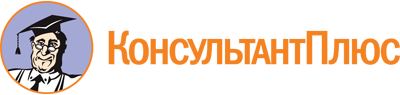 Постановление правительства Тульской области от 05.12.2014 N 636
(ред. от 23.08.2023)
"Об утверждении Порядка проведения открытого конкурса на замещение должности руководителя Фонда капитального ремонта Тульской области"Документ предоставлен КонсультантПлюс

www.consultant.ru

Дата сохранения: 04.10.2023
 Список изменяющих документов(в ред. Постановлений правительства Тульской областиот 29.04.2015 N 211, от 06.10.2016 N 437, от 17.08.2017 N 355,от 20.08.2019 N 384, от 21.11.2019 N 564, от 23.08.2023 N 506)Список изменяющих документов(в ред. Постановлений правительства Тульской областиот 17.08.2017 N 355, от 20.08.2019 N 384, от 21.11.2019 N 564,от 23.08.2023 N 506)